 Лыскина Наталья Александровна – педагог дополнительного образования детей МБОУ ДОД Егорлыкский ЦВР, первой квалификационной категории, стаж работы по данному направлению - 7 лет. Руководитель детского объединения «Шелковый путь» (текстильное творчество – цветоделие из ткани, батик, интерьерная кукла Тильда и многое другое).  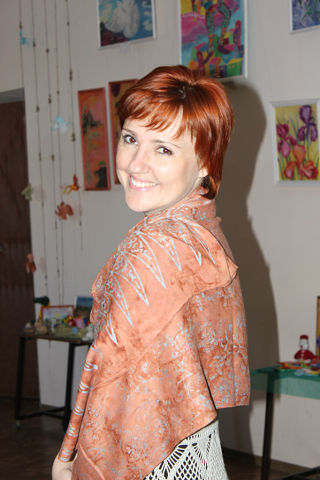 E-mail : liskina-nataliy@mail.ru                                                      http://nsportal.ru/lyskina-natalya-aleksandrovna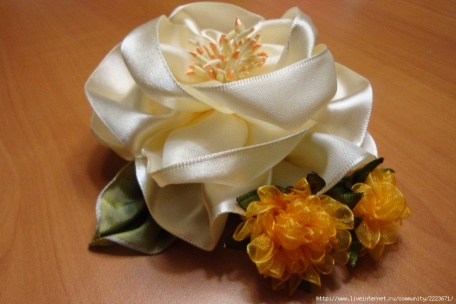 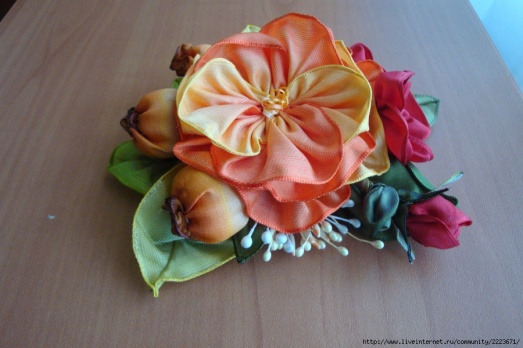 Мастер-класс по изготовлению броши «Фантазийный цветок»Способ: объёмная вышивка лентами. Время выполнения 40 мин.Материалы: 50см ленты атласной или из органзы шириной 2,5см;Игла обычная и с широким ушком;Нитки в тон ленты;Кусочек тонкого фетра или мягкого сукна;Нитки «Ирис» для тычинок;Застежка для брошки или обычная булавка среднего размера;Клей ПВА, манка, бусины и бисер.Шаг 1. Нарезаем ленту на трапеции. Две - побольше, две – поменьше)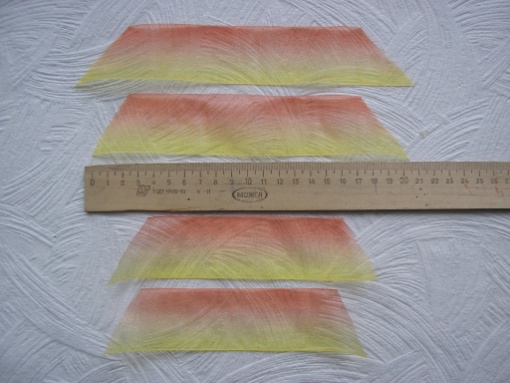 Шаг 2. Вырезаем из фетра две одинаковые основы для броши. На верхней делаем разметку из 4-х полукругов. К нижней пришиваем застежку.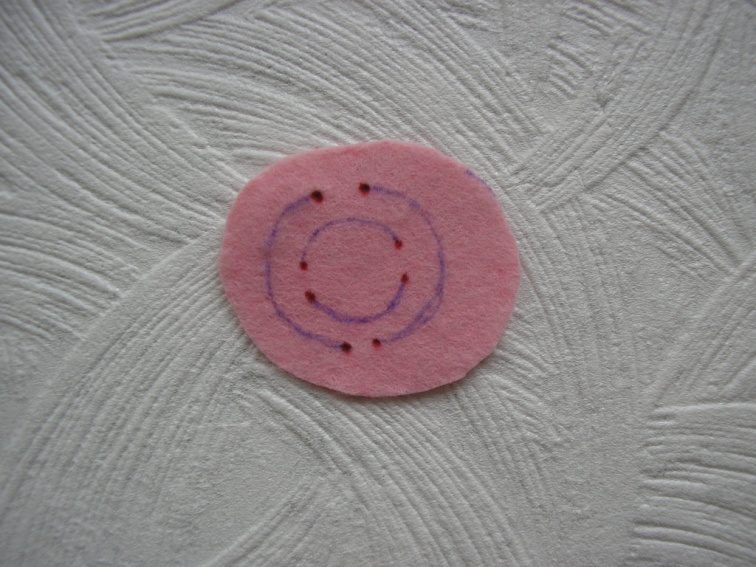 Шаг 3. Наметываем ленту (которая по длиннее) по краю оставляя припуск 1см со стороны скоса и в край по нижней (короткой) стороне. Присобираем.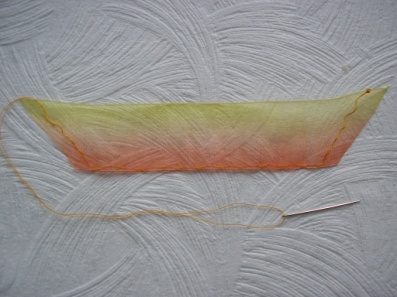 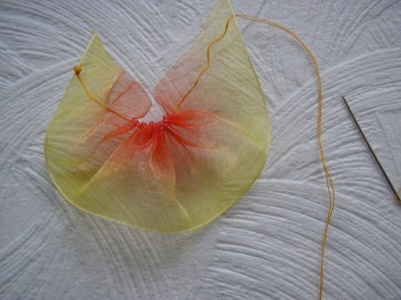 Шаг 4.Скошенный край с узелком вдеваем в иглу с широким ушком. И продеваем весь скошенный край в отмеченную точку внешнего полукруга разметки. Тоже самое проделываем и с другой стороны, но при этом нить с рабочей иглой должна остаться на лицевой стороне. Приметать мелкими стежками рабочей нитью ленту в месте сборок.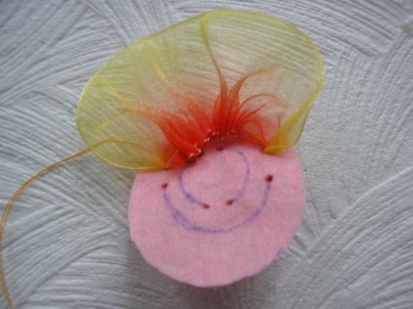 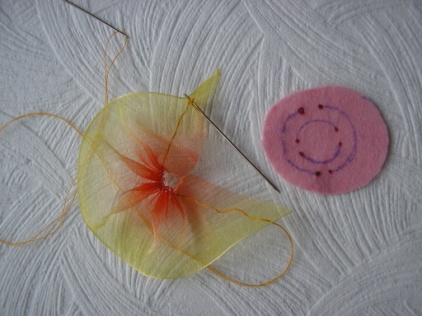 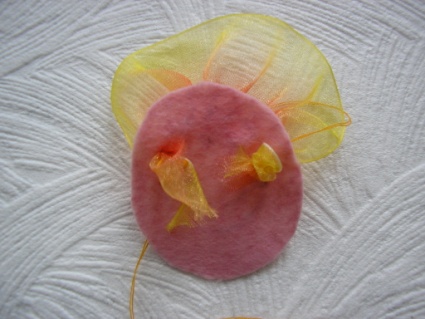 Шаг 5. Вторую ленту крепим точно так же. 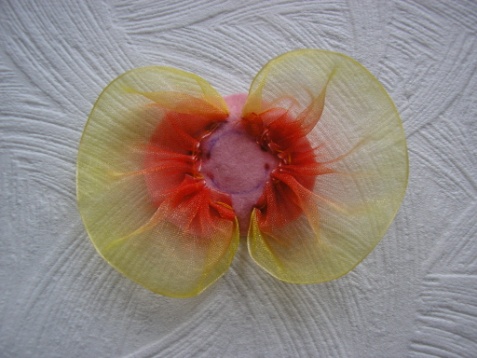 Шаг 6. Короткие ленты собираем и пришиваем в середину, только в шахматном порядке.Шаг 7. Оформление серединки цветка. Два варианта.Вариант 1. Делаем из нити «Ирис» два бантика. Разрезаем место сгиба, опускаем в клей ПВА, затем в манную крупу. Складываем крест-накрест и пришиваем в середину цветка. Сверху пришиваем крупную бусину.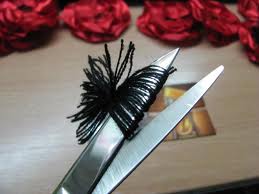 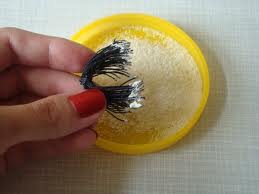 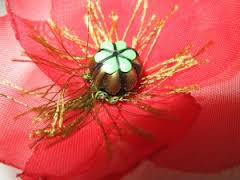 Вариант 2. В середину цветка пришиваем несколько средних бусин (3-5), вокруг расшиваем бисером. 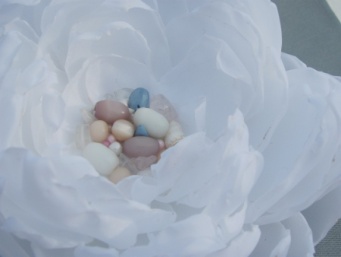 Шаг 8. По желанию. Лентой зеленого цвета вышить листья делая обычные петли. Можно сделать бутон, вышив  ½ цветка.Шаг 9. Соединить две части брошки, сшив их тамбурным (обметочным) швом. 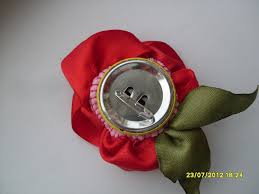 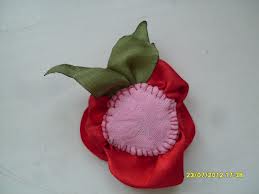 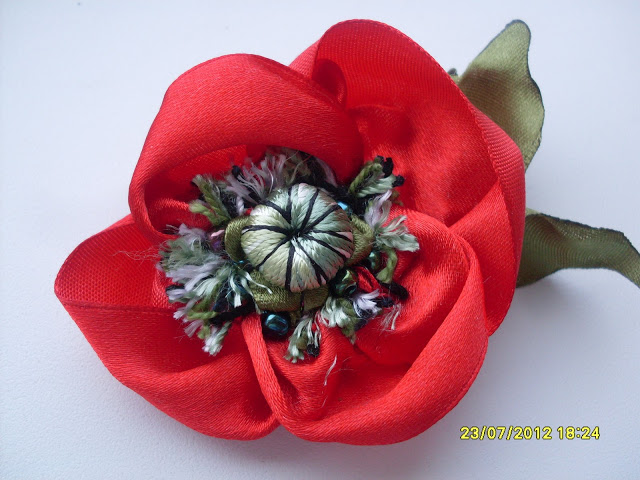 